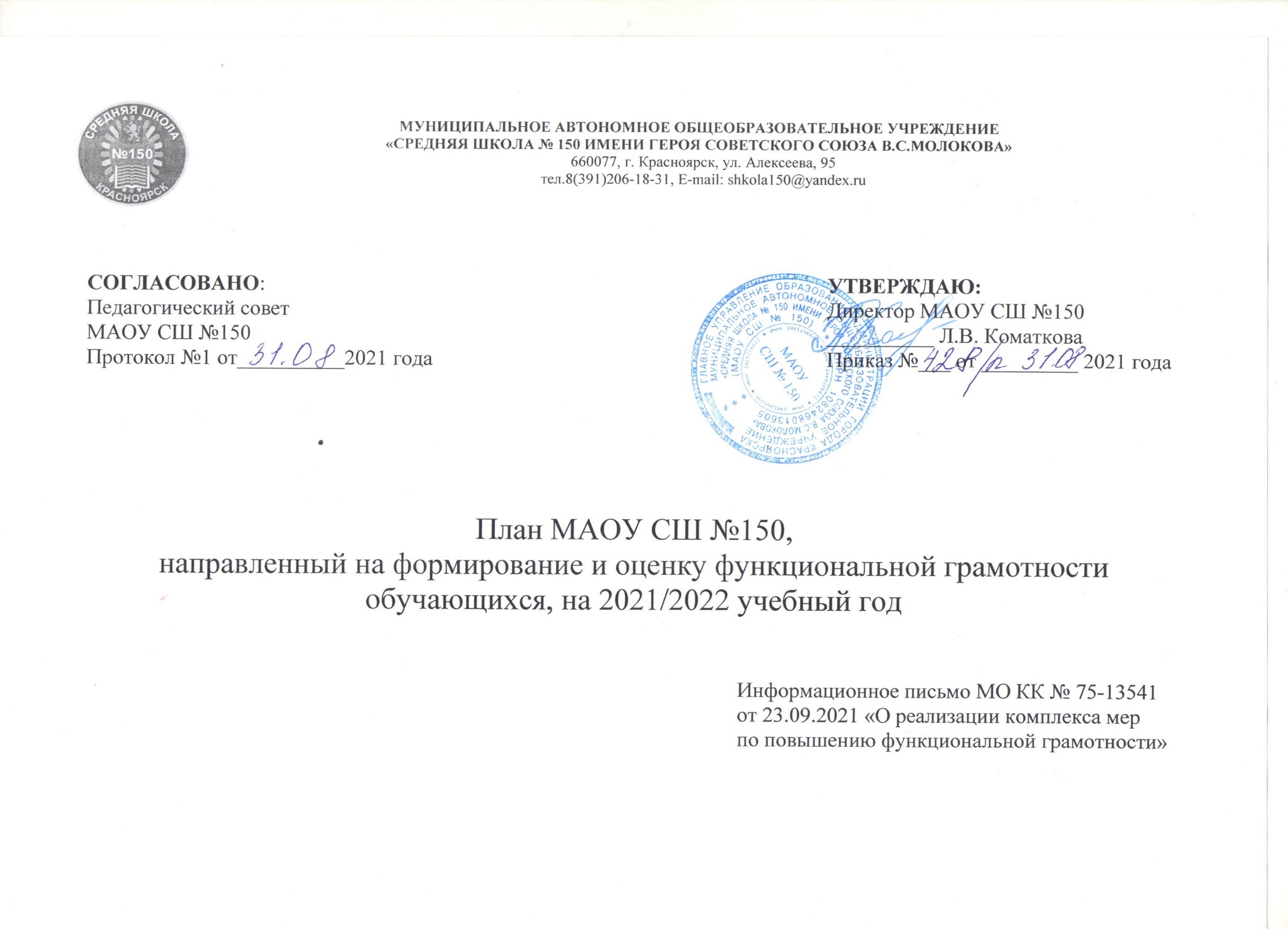 Задачи Мероприятия Ответственные Сроки. Следы Обеспечить создание разделов по вопросам повышения оценку функциональной грамотности обучающихся на сайте ОУ.Создание раздела «Функциональная грамотность»; обновление разделов: «РОСНАНО», «Финансовая грамотность»Пиянзина Н.Х., заместитель директора по УВРТрембач А.С., отв. за веденеи сайтаСентябрь 2021 годаhttp://www.shkola150.ru/rosnanohttp://www.shkola150.ru/shkolnaya-zhizn/finansovaya-gramotnost/ http://www.shkola150.ru/uchitelyam/funktsionalnaya-gramotnost/ Организовать работу в ОУ по внедрению в учебный процесс банка заданий для оценки функциональной грамотности (письмо Федеральной службы по надзору в сфере образования и науки от 01.10.2021 №01-218/08-01 «Об обеспечении использования Электронного банка заданий по функциональной грамотности») Проведение вебинаров по использованию в учебном процессе банка заданий для оценки функциональной грамотностиПиянзина Н.Х., заместитель директора по УВРРуководители МОСентябрь, октябрь 2021 годаВебинар «Оценка по модели PISA» (https://youtu.be/GKqgQs3WSu4). На вебинаре рассмотрены следующие темы:- «Об исследовании «Оценка по модели PISA», Станченко С.В., директор ФГБУ ФИОКО;- «Методические аспекты подготовки к проведению исследования PISA в образовательных организациях», Ковалева Г.С., руководитель Центра оценки качества образования ФГБНУ «Институт стратегии развития образования РАО»;- «Электронный банк заданий для оценки функциональной грамотности», Суханов Д.А., преподаватель ФГАУ ФИЦТО.Организовать работу в ОУ по внедрению в учебный процесс банка заданий для оценки функциональной грамотности (письмо Федеральной службы по надзору в сфере образования и науки от 01.10.2021 №01-218/08-01 «Об обеспечении использования Электронного банка заданий по функциональной грамотности») Индивидуальные консультации использованию в учебном процессе банка заданий для оценки функциональной грамотностиПиянзина Н.Х., заместитель директора по УВРДекабрь 2021 годаhttps://fg.resh.edu.ruРефлексивный семинар «Показатели деятельности МАОУ СШ №150: число педагогических работников, зарегистрированных на портале; количество созданных работ; количество учащихся, количество учащихся, прошедших работу; проверено работ.Пиянзина Н.Х., заместитель директора по УВРДекабрь 2021 годаКруглый стол «Предварительные итоги по внедрению в учебный процесс банка заданий для оценки функциональной грамотностиРуководители МОМарт 2022 7годаУчастие в вебинарах семинарах по вопросам внедрения в учебный процесс банка заданий для оценки функциональной грамотностиКрасноярский краевой институт повышения квалификации и профессиональной переподготовки работников образованияСайт КК ИПК РО в разделе «Функциональная грамотность» (https://kipk.ru/functional-literacy-main#announce). С видеозаписями прошедших вебинаров и иными ресурсами, полезными для работы по формированию функциональной грамотности, можно познакомиться в этом же разделе (https://kipk.ru/functional-literacy-main#resourses, https://kipk.ru/functional-literacy-main#communities , https://kipk.ru/functional-literacy-main#activities).  Организовать в МАОУ СШ №150 информационно-просветительскую работу с родителями по вопросам формирования функциональной грамотности.Рассмотрение вопросов, связанных с формированием ФГ на родительских собранияхМочалкина И.М., заместитель директора по ВРКлассные руководителиВ течение годаОбеспечить методическую поддержку учителей на уровне ОУ, актуализировать работу учителей в работе методических сообществ разного уровня по вопросам формирования функциональной грамотности обучающихся.Организация деятельности ПОС по формированию и развитию ЕНГ, по финансовой грамотности, по читательской грамотности; планирование деятельности по направлениямМарчак М.А., заместитель директора по УВРКотенева Ж.О., заместитель директора по УВРПиянзина Н.Х., заместитель директора по УВРБочарова Ю.В., к.п.н. КГПУ имени В.П. Астафьева, педагог-психолог МАОУ СШ №150Преподаватели КГПУ имени В.П. АстафьеваМолчанова Л.А., учитель химии, куратор проекта РОСНАНОПоддубная Е.В., учитель истории и обществознания, куратор проекта «ОФГ»Попыхова Т.Ю, заведующий библиотекой, куратор ИБЦ (читательская грамотность)В течение годаПриказ «О создании рабочей группы в целях реализации плана мероприятий (дорожной карты) по формированию и развитию функциональной (естественно-научной) грамотности обучающихся МАОУ СШ № 150»http://www.shkola150.ru/rosnano/9547-2/ http://www.shkola150.ru/shkolnaya-zhizn/finansovaya-gramotnost/9602-2 http://www.shkola150.ru/2020/12/16/shkolnyj-informatsionno-bibliotechnyj-tsentr-maou-ssh-150/ Обеспечить методическую поддержку учителей на уровне ОУ, актуализировать работу учителей в работе методических сообществ разного уровня по вопросам формирования функциональной грамотности обучающихся.Проведение вебинаров для педагогических работников города Красноярска по формированию цифровой грамотности (в рамках деятельности ГБП по работе с молодыми педагогами)Пиянзина Н.Х., заместитель директора по УВРГиматдинова Г.Н., учитель математики План проведения вебинаров на 2021-2022 учебный год (периодичность – 1 раз в месяц)https://docs.google.com/document/d/1y-ygm030nH4QsEhSSuqxzi5bulunxlVgXvMn4Ce_S0s/edit?usp=sharingОбеспечить методическую поддержку учителей на уровне ОУ, актуализировать работу учителей в работе методических сообществ разного уровня по вопросам формирования функциональной грамотности обучающихся.Проведение Методической недели «Формирование и развитие функциональной грамотности в МАОУ СШ №150»Пиянзина Н.Х., заместитель директора по УВРРуководители МОФевраль 2022 годаОбеспечить методическую поддержку учителей на уровне ОУ, актуализировать работу учителей в работе методических сообществ разного уровня по вопросам формирования функциональной грамотности обучающихся.Методический совет «ФГ – 2022: предварительные итоги»Пиянзина Н.Х., заместитель директора по УВРРуководители МОАпрель 2022 годаОрганизовать обучение педагогических работников МАОУ СШ №150 на треках НППМТреки (охват не менее 10% от общего числа педагогических работников)Пиянзина Н.Х., заместитель директора по УВРВ течение годаПровести самоанализ формирования функциональной грамотности обучающихся 8–9 классов в соответствии с планами по формированию функциональной грамотности обучающихся на 2021/22 учебный год, внести по итогам самоанализа необходимые изменения (дополнения) в планы.Рефлексивный семинар Пиянзина Н.Х., заместитель директора по УВРМарчак М.А., заместитель директора по УВРЯнварь 2022 года